
СЕЛЬСКОЕ ПОСЕЛЕНИЕ ЛЫХМА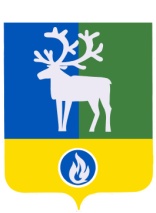 БЕЛОЯРСКИЙ РАЙОНХАНТЫ-МАНСИЙСКИЙ АВТОНОМНЫЙ ОКРУГ – ЮГРААДМИНИСТРАЦИЯ СЕЛЬСКОГО ПОСЕЛЕНИЯ ЛЫХМАПОСТАНОВЛЕНИЕот 09  декабря  2021 года                                                                                                      № 99О признании утратившими силу отдельных постановленийадминистрации сельского поселения ЛыхмаВ соответствии с Федеральным законом от 31 июля 2020 года № 248-ФЗ «О государственном контроле (надзоре) и муниципальном контроле в Российской Федерации» п о с т а н о в л я ю:1. Признать утратившими силу постановления администрации сельского поселения Лыхма:1) от 21 апреля 2015 года № 46  «О муниципальном лесном контроле на территории сельского поселения Лыхма»;2) от 29 декабря 2015 года № 125 «О внесении изменений в постановление администрации сельского поселения Лыхма от 21 апреля 2015 года № 46»; 3) от 09 августа 2016 года № 109 «О внесении изменений в постановление администрации сельского поселения Лыхма от 21 апреля 2015 года № 46»; 4) от 27 мая 2015 года № 58 «Об утверждении административного регламента осуществления муниципального лесного контроля в лесах сельского поселения Лыхма»;5) от 18 октября 2017 года № 102 «О внесении изменения в Административный регламент осуществления муниципального лесного контроля в лесах сельского поселения Лыхма, утвержденный постановлением администрации сельского поселения Лыхма от 27 мая  2015 года № 58»;6) от 27 ноября 2018 года № 97 «О внесении изменения в Административный регламент осуществления муниципального лесного контроля в лесах сельского поселения Лыхма, утвержденный постановлением администрации сельского поселения Лыхма от 27 мая  2015 года № 58»;7) от 29 ноября 2021 года № 93 «О признании утратившими силу отдельных постановлений администрации сельского поселения Лыхма». 2. Опубликовать настоящее постановление в бюллетене «Официальный вестник сельского поселения Лыхма».3. Настоящее постановление вступает в силу после его официального опубликования.Глава сельского поселения Лыхма                                                                           Н.В. Бызова